ЖУРНАЛ ВКЛЮЧЕН В РОССИЙСКИЙ ИНДЕКС НАУЧНОГО ЦИТИРОВАНИЯ (РИНЦ)!!!ПЕРИОДИЧЕСКОЕ научное издание, выходит ежемесячно, заявки принимаются до 25-го числа!ТРЕБОВАНИЕ К ОФОРМЛЕНИЮ СТАТЕЙ1. Файл с текстом статьи должен иметь расширение *.doc или *.docx. Разметка страницы: поля со всех сторон 2 см, ориентация книжная, формат А4. Текст набирается шрифтом Times New Roman, размер (кегль) 14, абзацный отступ 1,25 см, межстрочный интервал полуторный с использованием автоматической расстановки переносов. Стоимость публикации одной страницы публикации составляет 100 руб.Контактные лица: Алагаева Кавсарат Юсуповна, Тихонова Жанна Сергеевна                    тел. 8 (863) 279-58-04, +79381184468, +7 951 528 22 82.Е-mail:  zametki.prioritet@yandex.ruОплата за публикацию статьи осуществляется по следующим реквизитам:Получатель: ООО «ПРИОРИТЕТ»ИНН 6161069692, КПП 616101001, Р/с № 40702-810-1-0000-0019749Банк получателя: ОАО КБ «Центр-инвест», БИК 046015762, К/с 30101810100000000762Назначение платежа: за издание и пересылку журнала, ф.и.о. (ОБЯЗАТЕЛЬНО УКАЗАТЬ)ОБЪЕМ СТАТЬИ НЕ МЕНЕЕ 5-ти СТРАНИЦОплату за публикацию также можно осуществить на карту Сбербанка:№ карты 6390 0252 9034 1556 31Получатель (Тихонова Жанна Сергеевна)Дополнительные реквизиты карты: р/с 40817810052092598324,  БИК 046015602, к/с 30101810600000000602ПРИМЕР ОФОРМЛЕНИЯ СТАТЬИУДК 338.2Мотивация работодателя к активизации инвестирования в человеческий капиталЕрмолина Лилия ВалерьевнаАспирантка, ФГБОУ ВПО «Самарский государственныйэкономический университет»В статье рассматриваются вложения в человеческий капитал как действенный инструмент повышения эффективности …………………………. Ключевые слова: человеческий капитал, инвестиции, инновации, мотивация, работодатель, работник.ТЕКСТ СТАТЬИ!Список использованных источников.Никольский  В. С. Образование. Общество. Личность : учеб. пособие / В. С. Никольский ; Моск. гос. индуст. ин-т. – М. : МГИУ, 2006. – 129 с.Бородин А.И., Катков Е.В., Сорочайкин А.Н. Механизмы финансирования устойчивого развития промышленных предприятий. // Основы экономики, управления и права. Выпуск 1(13). – Самара: «Институт анализа экономики города и региона», 2014. – С. 46 - 52The motivation of the employer to intensify investment in human capitalL.V.ErmolinaThe article deals with investments in human capital as an effective tool to enhance the functioning ……………………Keywords: human capital, investment, innovation, motivation, employer, employee.Сведение об авторе.Ермолина Лилия Валерьевна Аспирантка, ФГБОУ ВПО «Самарский государственный экономический университет. Email: Ermolina@mail.ru, Тел. 8-919-806-03-58ПРАВИЛА ОФОРМЛЕНИЯ СПИСКА ИСПОЛЬЗОВАННЫХ ИСТОЧНИКОВНа книгуЦыганов В.В., Бородин В.А., Шишкин Г.Б. Интеллектуальное предприятие: механизмы овладения капиталом и властью. — М.: Университетская книга, 2004. — 770 с.На статью из журналаКузнецов Л.А. Системное представление финансово-хозяйственной деятельности предприятия // Проблемы управления. — 2003. — № 3. — С. 39 — 48.Akers S.B. Binary decision diagrams // IEEE Trans. Computers. — 1978. — Vol. C-27, N 6. — P. 509 — 516.На статью из сборникаАбашкина Е.О. Рынок труда и уровень жизни населения России: нелинейные методы анализа и прогнозирования // Информация и экономика: теория, модели, технологии: Сб. науч. тр. — Барнаул, 2002. — С. 80 — 111.На доклад из сборника трудов конференцииРыков А.С., Лановец В.В., Матвиенко М.Ю. Система конструирования и исследования алгоритмов деформируемых конфигураций // Тр. междунар. конф. «Идентификация систем и задачи управления» SICPRO’2000 / Ин-т пробл. упр. — М., 2000. — С. 5 — 9.Hu B., Mann G., Gosine R. How to evaluate fuzzy PID controllers without using process information // Proc. of the 14-th World Congress IFAC. — Beijing, 1999. — P. 177 — 182.Нижегородцев Р.М. Импульсное моделирование миграционных процессов // Проблемы управления безопасностью сложных систем: Материалы IX междунар. конф. — М., 2001. — С. 150 — 155На автореферат диссертацииВенков А.Г. Построение и идентификация нечетких математических моделей технологических процессов в условиях неопределенности: Автореф… дис. канд. техн. наук. — Липецк: ЛГТУ, 2002. — 20 с. или Автореф. дис… д-ра экон. наук.На книгу под редакциейСправочник по теории автоматического управления / Под ред. А.А. Красовского. — М.: Наука, 1987. — 712 с.На авторские свидетельства и патентыА. с.1007970 СССР. Устройство для захвата деталей / В.С. Ваулин, В.Г. Кемайкин // Бюл. — 1981. — № 12. — С. 136.Пат. 2012345 РФ. Датчик уровня / И.С. Сидоров // Бюл. — 2001. — № 1. — С. 96.Пат. 4050242 США. Multiple bypass — duct turbofan and method of operating same / D.J. Dusa. Опубл. 27.09.77.Если четыре автора:На книгуОбщая теория систем / А.М. Иванов, В.П. Петров, И.С. Сидоров, К.А. Козлов. — СПб.: Научная мысль, 2005. — 480.На статьюСпециальная теория систем / А.С. Малкин, С.А. Палкин, М.А. Чалкин, З.Я. Залкинд // Проблемы науки и техники. — 2005. — Т. 1, № 3. — С. 31 — 42.Если авторов более четырех:На книгуМетодология общей теории систем / А.М. Иванов, В.П. Петров, И.С. Сидоров и др. — СПб.: Научная мысль, 2005. — 480 с.На статьюМетодологические аспекты теории систем / А.С. Малкин, С.А. Палкин, М.А. Чалкин и др. // Проблемы науки и техники. — 2005. — Т. 2, № 5. — С. 61 — 69.Для публикации материалов в журнале необходимо в соответствующие срокив адрес редакции направить:- текст статьи;- (Желательно!) отсканированную рецензию научного руководителя (для статей аспирантов, соискателей, магистрантов, студентов).!!! Редколлегия оставляет за собой право отклонить статьи, не соответствующие формату издания. Статьи, оформленные не по данным критериям, оргкомитетом не рассматриваются. Перепечатка материалов и использование их в любой форме, в том числе и в электронных СМИ, возможны только с письменного разрешения редакции. При перепечатке материалов ссылка на соответствующее издание обязательна!Подробную информацию о журнале и правилах публикацииможно узнать на сайте: http://nauka-prioritet.ru/Главный редактор- Челышева Эльвира Александровна:Кандидат экономических наук, доцент кафедры «Финансы и кредит» Федеральное государственное автономное образовательное учреждениевысшего образования «Южный федеральный университет»Редакционная коллегия:Журавлева Татьяна АлександровнаДоктор экономических наук, профессор, член-корреспондент РАЕН, член Диссертационного совета Д 505.001.08 Финансового университета при Правительстве Российской Федерации по специальности 08.00.10- Финансы, денежное обращение и кредит.Журавлева Ирина АлександровнаКандидат экономических наук, доцент, Советник государственной налоговой службы РФ 3 класса, член-корреспондент РАЕН, Финансового университета при Правительстве Российской ФедерацииКоцоева Вероника АлександровнаКандидат экономических наук, доцент, директор программы МВА,Институт бизнеса и делового администрирования (ИБДА) РАНХиГСпри Президенте РФМолчанова Людмила АнатольевнаКандидат экономических наук, доцент кафедры «Финансы и кредит», Белгородский государственный аграрный университет им. В.Я Горина.Богатырев Семен Юрьевичкандидат экономических наук, доцент кафедры «Оценка и управление собственностью» Финансового  университета при Правительстве Российской Федерации.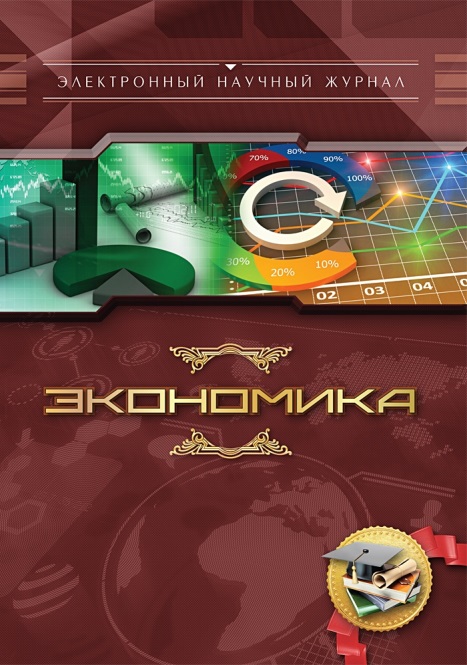  «ЭКОНОМИКА»Электронный научный журналг. Ростов-на-донуНаправление журнала: экономические науки в целом. Языки: русский, английский.Журнал адресован учащимся, преподавателям, специалистам, желающим опубликовать научные труды в области экономики